INDICADORES AGREGADOS DE TENDENCIA 
Y EXPECTATIVAS EMPRESARIALESSEPTIEMBRE DE 2022En septiembre de 2022 y con cifras desestacionalizadas, el Indicador Agregado de Tendencia (IAT) del sector Manufacturero fue de 51.9 puntos, un aumento mensual de 0.4 puntos.IAT y Expectativas empresariales del sector manufacturerocifras desestacionalizadasNota:	Los indicadores se generan con los datos referentes al mes de la entrevista. Los indicadores de los meses anteriores se revisan por las y los informantes.1/	Las diferencias en puntos se obtienen de los respectivos indicadores considerando todos sus decimales.Fuente: INEGIEn el noveno mes de 2022, el IAT de la Construcción, con cifras ajustadas estacionalmente, fue de 54.1 puntos, mismo nivel que en agosto pasado. IAT y Expectativas empresariales del sector construccióncifras desestacionalizadasNota:	Los indicadores se generan con los datos referentes al mes de la entrevista. Los indicadores de los meses anteriores se revisan por las y los informantes.1/	Las diferencias en puntos se obtienen de los respectivos indicadores considerando todos sus decimales.Fuente: INEGIEn septiembre de 2022 y con cifras desestacionalizadas, el IAT del sector Comercio se situó en 51.9 puntos, un descenso de 1.3 puntos en comparación con el mes anterior.IAT y Expectativas empresariales del sector comerciocifras desestacionalizadasNota:	Los indicadores se generan con los datos referentes al mes de la entrevista. Los indicadores de los meses anteriores se revisan por las y los informantes.1/	Las diferencias en puntos se obtienen de los respectivos indicadores considerando todos sus decimales.Fuente: INEGICon cifras ajustadas por estacionalidad, el IAT de los Servicios Privados no Financieros se ubicó en 55.7 puntos, en septiembre pasado, un alza mensual de 2.7 puntos.IAT y Expectativas empresariales de los servicios privados no financieroscifras desestacionalizadasNota:	Los indicadores se generan con los datos referentes al mes de la entrevista. Los indicadores de los meses anteriores se revisan por las y los informantes.1/	Las diferencias en puntos se obtienen de los respectivos indicadores considerando todos sus decimales.Fuente: INEGIEn septiembre de 2022 y con datos originales, el Indicador Global de Opinión Empresarial de Tendencia (IGOET) —que es el promedio ponderado de los indicadores de los cuatro sectores que lo integran— fue de 53.1 puntos, un incremento anual de 2.6 puntos.Nota al usuarioLa tasa de no respuesta de la EMOE, correspondiente a septiembre de 2022, registró porcentajes apropiados conforme al diseño estadístico de la encuesta. Esto permitió generar estadísticas con niveles altos de precisión. Se recomienda usar con reserva las estimaciones de los dominios de Servicios profesionales, científicos y técnicos, y Servicios de alojamiento temporal y de preparación de alimentos y bebidas, que tienen una participación de 1.2 % en los ingresos representados por la encuesta.Para consultas de medios y periodistas, escribir a: comunicacionsocial@inegi.org.mxo llamar al teléfono (55) 52-78-10-00, exts. 1134, 1260 y 1241.Dirección de Atención a Medios / Dirección General Adjunta de Comunicación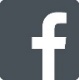 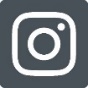 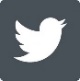 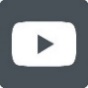 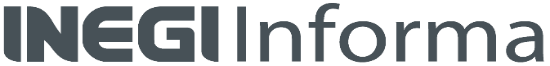 ANEXONota técnicaEl Instituto Nacional de Estadística y Geografía (INEGI) da a conocer el Indicador Global de Opinión Empresarial de Tendencia (IGOET), así como los Indicadores Agregados de Tendencia (IAT) y las expectativas empresariales que se basan en la opinión de las y los directivos empresariales. Estos indicadores permiten dar seguimiento a la percepción en los sectores Manufacturero, de la Construcción, del Comercio y de los Servicios Privados no Financieros sobre la situación que presenta su empresa con relación a variables específicas. En los establecimientos manufactureros, estas variables se refieren a la producción, capacidad de planta utilizada, demanda nacional de sus productos, exportaciones y personal ocupado total. En la construcción, las variables son: el valor de las obras ejecutadas como contratista principal, valor de las obras ejecutadas como subcontratista, total de contratos y subcontratos, y personal ocupado total. En el comercio, las ventas netas, ingresos por consignación y/ o comisión, compras netas, inventarios de mercancías y personal ocupado total. Por último, en los servicios privados no financieros, las variables corresponden a los ingresos por la prestación de servicios, demanda nacional de servicios, gastos por consumo de bienes y servicios, y personal ocupado total. Estos indicadores tienen periodicidad mensual y se elaboran con base en los resultados de la Encuesta Mensual de Opinión Empresarial (EMOE).Cifras desestacionalizadasEn septiembre de 2022, el IAT del Sector Manufacturero se situó en 51.9 puntos, un crecimiento de 0.4 puntos con relación al nivel de agosto pasado. De esta manera, el indicador permanece, 17 meses seguidos, por arriba del umbral de los 50 puntos.Gráfica 1Indicador agregado de tendencia manufactureroFuente: INEGIEl resultado mensual se derivó de alzas en tres de sus cinco componentes, uno no varió y el restante disminuyó, como se muestra en el cuadro siguiente:Cuadro 1IAT y Expectativas empresariales del sector manufacturerocifras desestacionalizadasNota:	Los indicadores se generan con los datos referentes al mes de la entrevista. Los indicadores de los meses anteriores se revisan por las y los informantes.1/	Las diferencias en puntos se obtienen de los respectivos indicadores considerando todos sus decimales.Fuente: INEGIGráfica 2Expectativas empresariales del sector manufacturero Fuente:	INEGIDurante el noveno mes de 2022 y con datos ajustados por estacionalidad, el IAT del Sector Construcción fue de 54.1 puntos, mismo nivel que en agosto pasado. Con este dato, el IAT de la Construcción suma 24 meses seguidos por encima del umbral de los 50 puntos.Gráfica 3Indicador agregado de tendencia de la construcciónFuente: INEGIEn el siguiente cuadro se aprecia el comportamiento mensual y anual del IAT de la Construcción, así como el de sus componentes durante el mes de referencia.Cuadro 2IAT y Expectativas empresariales del sector construccióncifras desestacionalizadasNota:	Los indicadores se generan con los datos referentes al mes de la entrevista. Los indicadores de los meses anteriores se revisan por las y los informantes.1/	Las diferencias en puntos se obtienen de los respectivos indicadores considerando todos sus decimales.Fuente: INEGIGráfica 4Expectativas empresariales del sector construcción Fuente:	INEGIEn septiembre de este año, el IAT del Sector Comercio cayó 1.3 puntos en su comparación mensual, al situarse en 51.9 puntos con datos ajustados por estacionalidad. Con este resultado, este indicador hila 28 meses consecutivos por arriba del umbral de los 50 puntos.Gráfica 5Indicador agregado de tendencia del comercioFuente: INEGIEl comportamiento mensual del IAT del Comercio se originó de descensos en cuatro de sus componentes y del aumento en el restante.Cuadro 3IAT y Expectativas empresariales del sector comerciocifras desestacionalizadasNota:	Los indicadores se generan con los datos referentes al mes de la entrevista. Los indicadores de los meses anteriores se revisan por las y los informantes.1/	Las diferencias en puntos se obtienen de los respectivos indicadores considerando todos sus decimales.Fuente: INEGIGráfica 6Expectativas empresariales del sector comercio Fuente:	INEGIEn septiembre de 2022, el IAT de los Servicios Privados no Financieros se ubicó en 55.7 puntos, un ascenso mensual de 2.7 puntos con datos desestacionalizados. Con esta cifra, el indicador suma siete meses seguidos por arriba del umbral de los 50 puntos.Gráfica 7Indicador agregado de tendencia de los servicios 
privados no financierosFuente: INEGIEl comportamiento mensual del IAT de los Servicios Privados no Financieros fue resultado de crecimientos en sus componentes.Cuadro 4IAT y Expectativas empresariales de los servicios privados no financieroscifras desestacionalizadasNota:	Los indicadores se generan con los datos referentes al mes de la entrevista. Los indicadores de los meses anteriores se revisan por las y los informantes.1/	Las diferencias en puntos se obtienen de los respectivos indicadores considerando todos sus decimales.Fuente: INEGIGráfica 8Expectativas empresariales de los servicios privados no financieros Fuente:	INEGICifras originales El IGOET permite dar seguimiento a la percepción de los empresarios sobre el curso de la actividad económica en los sectores Manufacturero, de la Construcción, del Comercio y de los Servicios Privados no Financieros. Este resulta del promedio ponderado del IAT de los cuatro sectores mencionados. En septiembre de 2022 fue de 53.1 puntos, un avance de 2.6 puntos respecto al mismo mes de 2021.Gráfica 9Indicador global de opinión empresarial de tendencia
serie original Fuente:	INEGIEl IGOET y el IAT para los cuatro sectores se muestran en el siguiente cuadro:Cuadro 5Indicador global de opinión empresarial de tendencia 
e indicador agregado de tendencia a nivel de sector y sus componentesNota:	Los indicadores se generan con los datos referentes al mes de la entrevista. Los indicadores de los meses anteriores se revisan por las y los informantes. 1/	Las diferencias en puntos se obtienen de los respectivos indicadores considerando todos sus decimales.2/	No incluye el sector 43, Comercio al por mayor; 46, Comercio al por menor; 52, Servicios financieros y de seguros; 55, Corporativos; 81, Otros servicios, excepto actividades gubernamentales y, 93, Actividades legislativas, gubernamentales, de impartición de justicia y de organismos internacionales y extraterritoriales. También se excluyen las unidades dedicadas al desarrollo de actividades sociales.p/	Dato preliminarFuente: INEGINota al usuarioLa tasa de no respuesta de la EMOE, correspondiente a septiembre de 2022, registró porcentajes apropiados conforme al diseño estadístico de la encuesta. Esto permitió generar estadísticas con niveles altos de precisión. Se recomienda usar con reserva las estimaciones de los dominios de Servicios profesionales, científicos y técnicos, y Servicios de alojamiento temporal y de preparación de alimentos y bebidas, que tienen una participación de 1.2 % en los ingresos representados por la encuesta.Las cifras desestacionalizadas y de tendencia-ciclo pueden estar sujetas a revisiones por el impacto de la emergencia sanitaria de la COVID-19. La estrategia que siguió el INEGI fue revisar cada serie de tiempo y analizar la necesidad de incluir algún tratamiento especial, como el de Outliers, en los modelos de ajuste estacional para los meses de la contingencia. Lo anterior para que los grandes cambios en las cifras originales no influyeran de manera desproporcionada en los factores estacionales utilizados.Nota metodológica La EMOE genera indicadores a nivel nacional de carácter cualitativo basados en las opiniones de las y los empresarios. A partir de estas se puede conocer sus expectativas respecto al comportamiento de variables relevantes en los sectores Industrias Manufactureras, de la Construcción, del Comercio y Servicios Privados no Financieros.El diseño conceptual y estadístico de la EMOE se realiza para cada uno de los sectores en estudio de manera independiente. La finalidad es analizar los aspectos particulares de la operación económica de los mismos. En este sentido, se tienen marcos de estudio, estratificaciones, tamaños de muestra y variables económicas, diferenciados en los cuatro sectores.La información que se presenta en este documento se complementa con la que proporcionan los Indicadores de Confianza Empresarial (ICE) y el Indicador de Pedidos Manufactureros (IPM). Este último se elabora con el Banco de México e incorpora variables similares a las del Purchasing Managers Index (PMI) que genera el Institute for Supply Management (ISM) en los Estados Unidos de América.En el diseño del cuestionario se consideraron las recomendaciones del Manual de Encuestas de Tendencia Económica de la ONU, del Manual de Encuestas de Tendencia de Negocios de la OCDE y las emitidas por la CEPAL en Encuestas de Opinión Empresarial del Sector Industrial en América Latina, así como las sugerencias del Banco de México.La encuesta utiliza el Sistema de Clasificación Industrial de América del Norte (SCIAN) 2013 y la Norma Técnica del Proceso de Producción de Información Estadística y Geográfica. Estas proporcionan un marco normativo regulatorio de la producción de información estadística en México.La unidad de observación es la empresa, que se define como la unidad económica que, bajo una sola entidad propietaria o controladora, combina acciones y recursos para realizar actividades de producción de bienes, compraventa de mercancías o prestación de servicios, sea con fines mercantiles o no. Para los cuatro sectores de estudio, la cobertura geográfica es nacional.El marco poblacional se conforma por el directorio de empresas provenientes del Registro Estadístico de Negocios de México (RENEM). En conjunto son 19 854 empresas. El total de las cuatro muestras asciende a 3 379 empresas a nivel nacional. Para la selección de la muestra se utilizó un diseño probabilístico y estratificado con base en el personal ocupado, con selección aleatoria e independiente en cada estrato. Para los sectores económicos mencionados, se incluyen con certeza las empresas con más de mil personas ocupadas.Para captar la información, se utilizan cuatro modalidades: cuestionario impreso, cuestionario electrónico para Dispositivos de Cómputo Móvil, el Centro de Entrevistas Telefónicas Asistidas por Computadora (CATI, por sus siglas en inglés) y cuestionario electrónico en el sitio del INEGI.La dirección empresarial proporciona los indicadores de las expectativas empresariales que se integran mensualmente en las tres primeras semanas del mes de referencia de la encuesta. Estos toman como base la información disponible al momento en que esta se aplica. Los resultados se difunden inmediatamente después de terminado dicho mes.Nótese que las preguntas de la encuesta están estructuradas para captar información sobre el comportamiento de las variables de interés del mes en estudio en comparación con el mes precedente, por ejemplo: ¿cómo se comportó o comportará el volumen físico de producción de la empresa en el presente mes respecto al mes inmediato anterior?En este contexto, y con base en la estructura de las preguntas fuente, los indicadores simples de la EMOE se denominan expectativas empresariales y expresan la evolución que tienen las variables en el corto plazo. Con base en su comparativo mensual (mes de estudio frente al mes inmediato anterior) se obtiene la diferencia en puntos, lo que denotará crecimiento o decrecimiento, según corresponda.Cada uno de los indicadores de expectativas empresariales se obtiene del promedio de los resultados expandidos de las respuestas a las preguntas que se relacionan con las siguientes variables:En el sector de Industrias Manufactureras se tienen cuatro variables relevantes adicionales: inversión, inventario de productos terminados, precios de venta y precios de insumos, que también se consideran como expectativas empresariales. En cada una de las preguntas, la o el informante tiene cinco opciones de respuesta: mucho mayor, mayor, igual, menor y mucho menor. Para los precios de venta y precios de insumos, las opciones de respuesta son: aumentaron mucho, aumentaron poco, permanecieron igual, disminuyeron poco y disminuyeron mucho.Cada nivel de respuesta cuenta con un ponderador:Los indicadores están diseñados para que sus valores fluctúen entre 0 y 100. De esta manera, a medida que el optimismo se generaliza entre las y los informantes, el valor del indicador se hace mayor. Al contrario, si el porcentaje de informantes con opiniones pesimistas se incrementa, el valor del indicador disminuirá.Los indicadores de las expectativas empresariales permiten señalar posibles comportamientos, pero no establecen pronósticos puntuales de las tasas de variación de los indicadores provenientes de otras fuentes estadísticas.En los cuatro sectores, el IAT se calcula considerando el conjunto de expectativas empresariales (variables relevantes) señaladas. En los casos de Industrias Manufactureras y Servicios Privados no Financieros, el cálculo se realiza también a nivel de dominios de estudio (grupos de subsectores y sectores, respectivamente).El cálculo del IAT en Construcción y Comercio corresponde a un promedio simple de los indicadores de expectativas empresariales. En las Industrias Manufactureras y Servicios Privados no Financieros, primero se calcula el IAT de cada uno de los grupos de subsectores y sectores, también mediante promedio simple de las expectativas empresariales. Después se calcula el IAT a nivel de estos dos sectores como un indicador ponderado por el peso en los ingresos que tienen los dominios de estudio.El IAT del sector Industrias Manufactureras difunde resultados del sector y por grupos de subsectores de actividad: Alimentos, bebidas y tabaco (subsectores 311 y 312); Derivados del petróleo y del carbón, industria química, del plástico y del hule (subsectores 324, 325 y 326); Minerales no metálicos y metálicas básicas (subsectores 327 y 331); Equipo de computación, accesorios electrónicos y aparatos eléctricos (subsectores 334 y 335); Equipo de transporte (subsector 336); Productos metálicos, maquinaria, equipo y muebles (subsectores 332, 333 y 337) y Textiles, prendas de vestir, cuero y piel, madera, papel y otras industrias (subsectores 313, 314, 315, 316, 321, 322, 323 y 339). El IAT de la Construcción y del Comercio se publican a nivel del total del sector.El IAT de los Servicios Privados no Financieros se difunde a nivel agregado y para seis dominios de estudio, en este caso se representan por los sectores: Transportes, correos y almacenamiento (sector 48-49); Información en medios masivos (sector 51); Servicios profesionales, científicos y técnicos (sector 54); Servicios de apoyo a los negocios y manejo de residuos y desechos, y servicios de remediación (sector 56); Servicios de alojamiento temporal y de preparación de alimentos y bebidas (sector 72), y Otros servicios. Este último está integrado por los Servicios inmobiliarios y de alquiler de bienes muebles e intangibles (sector 53), Servicios educativos (sector 61), Servicios de salud y de asistencia social (sector 62) y Servicios de esparcimiento culturales y deportivos, y otros servicios recreativos (sector 71).Finalmente, el IGOET se obtiene de la suma del IAT ponderado por la participación del Producto Interno Bruto (PIB) de los cuatro sectores en estudio. Para dicho cálculo, se utiliza un ponderador normalizado como se observa en la siguiente tabla:Para brindar mayores elementos que permitan determinar la precisión de los datos generados por la EMOE, el INEGI publica en su página los Indicadores de Precisión Estadística de los Indicadores Agregados de Tendencia, que son una medida relativa de su exactitud. Para conocer más al respecto, consúltese la siguiente liga:https://www.inegi.org.mx/programas/emoe/2013/La mayoría de las series económicas se ven afectadas por factores estacionales: efectos periódicos que se repiten cada año y cuyas causas son ajenas a la naturaleza económica de las series. Estas pueden ser: las festividades, meses más largos que otros, las vacaciones escolares, el clima y otras fluctuaciones, como la elevada producción de juguetes en los meses previos a la Navidad. La desestacionalización o ajuste estacional de series económicas consiste en remover estas influencias intra-anuales: su presencia dificulta diagnosticar y describir el comportamiento de una serie económica, pues no permite comparar adecuadamente un determinado mes con el inmediato anterior. Analizar la serie desestacionalizada ayuda a realizar un mejor diagnóstico y pronóstico de su evolución, ya que, en el corto plazo, identifica la posible dirección de los movimientos de la variable en cuestión.Las series originales se ajustan estacionalmente mediante el paquete estadístico X-13ARIMA-SEATS. Para conocer la metodología, consúltese la siguiente liga:https://www.inegi.org.mx/app/biblioteca/ficha.html?upc=702825099060Las especificaciones de los modelos utilizados para realizar el ajuste estacional están disponibles en el Banco de Información Económica (BIE). Seleccione «Indicadores económicos de coyuntura, Encuesta Mensual de Opinión Empresarial» y vaya al icono de información     correspondiente a las «series desestacionalizadas y de tendencia-ciclo».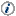 Mediante la EMOE, el INEGI genera la información contenida en este documento y la da a conocer con base en el Calendario de Difusión de Información Estadística y Geográfica y de Interés Nacional. Las cifras se pueden consultar en la página del INEGI, en las siguientes secciones:Tema: https://www.inegi.org.mx/temas/expectativas/Programa: https://www.inegi.org.mx/programas/emoe/2013/BIE: https://www.inegi.org.mx/app/indicadores/?tm=0 IndicadorSeptiembre
de 2022Diferencias1/ en
puntos respecto al:Diferencias1/ en
puntos respecto al:Número de meses consecutivos por 
arriba o por debajo
 del umbral de 
50 puntosNúmero de meses consecutivos por 
arriba o por debajo
 del umbral de 
50 puntosIndicadorSeptiembre
de 2022Mes 
previoMismo mes de 2021Número de meses consecutivos por 
arriba o por debajo
 del umbral de 
50 puntosNúmero de meses consecutivos por 
arriba o por debajo
 del umbral de 
50 puntosIndicador Agregado de Tendencia del Sector Manufacturero51.90.41.717Por arribaa)  Producción52.8 1.03.23Por arribab)  Capacidad de planta utilizada52.1 1.23.63Por arribac)  Demanda nacional de sus productos 51.8 0.01.813Por arribad)  Exportaciones51.9 -0.80.18Por arribae)  Personal ocupado total51.0 0.50.08Por arribaIndicadorSeptiembre
de 2022Diferencias1/ en 
puntos respecto al:Diferencias1/ en 
puntos respecto al:Número de meses consecutivos por 
arriba o por debajo 
del umbral de 
50 puntosNúmero de meses consecutivos por 
arriba o por debajo 
del umbral de 
50 puntosIndicadorSeptiembre
de 2022Mes
previoMismo mes de 2021Número de meses consecutivos por 
arriba o por debajo 
del umbral de 
50 puntosNúmero de meses consecutivos por 
arriba o por debajo 
del umbral de 
50 puntosIndicador Agregado de Tendencia del Sector Construcción54.1 0.00.224Por arribaa)  Valor de las obras ejecutadas como contratista principal55.3 0.10.127Por arribab)  Valor de las obras ejecutadas como subcontratista54.7 -0.1-0.423Por arribac)  Total de contratos y subcontratos54.3 0.10.726Por arribad)  Personal ocupado total52.3 0.20.622Por arribaIndicadorSeptiembre
de 2022Diferencias1/ en 
puntos respecto al:Diferencias1/ en 
puntos respecto al:Número de meses consecutivos por 
arriba o por debajo 
del umbral de 
50 puntosNúmero de meses consecutivos por 
arriba o por debajo 
del umbral de 
50 puntosIndicadorSeptiembre
de 2022Mes
previoMismo mes de 2021Número de meses consecutivos por 
arriba o por debajo 
del umbral de 
50 puntosNúmero de meses consecutivos por 
arriba o por debajo 
del umbral de 
50 puntosIndicador Agregado de Tendencia del Sector Comercio51.9 -1.3-1.728Por arribaa)  Ventas netas54.8 0.71.228Por arribab)  Ingresos por consignación y/o comisión46.3 -0.7-8.25Por debajoc)  Compras netas53.8 -5.0-0.428Por arribad)  Inventarios de mercancías51.9 -2.20.015Por arribae)  Personal ocupado total51.9 -1.1-1.918Por arribaIndicadorSeptiembre
de 2022Diferencias1/ en 
puntos respecto al:Diferencias1/ en 
puntos respecto al:Número de meses consecutivos por 
arriba o por debajo 
del umbral de 
50 puntosNúmero de meses consecutivos por 
arriba o por debajo 
del umbral de 
50 puntosIndicadorSeptiembre
de 2022Mes
previoMismo mes de 2021Número de meses consecutivos por 
arriba o por debajo 
del umbral de 
50 puntosNúmero de meses consecutivos por 
arriba o por debajo 
del umbral de 
50 puntosIndicador Agregado de Tendencia de los  Servicios Privados no Financieros55.7 2.75.47Por arribaa)  Ingresos por la prestación de servicios57.1 2.24.17Por arribab)  Demanda nacional de servicios55.0 2.23.85Por arribac)  Gastos por consumo de bienes y servicios58.2 5.19.07Por arribad)  Personal ocupado total51.2 0.74.52Por arribaIndicadorSeptiembre
de 2022Diferencias1/ en
puntos respecto al:Diferencias1/ en
puntos respecto al:Número de meses consecutivos por 
arriba o por debajo
 del umbral de 
50 puntosNúmero de meses consecutivos por 
arriba o por debajo
 del umbral de 
50 puntosIndicadorSeptiembre
de 2022Mes 
previoMismo mes de 2021Número de meses consecutivos por 
arriba o por debajo
 del umbral de 
50 puntosNúmero de meses consecutivos por 
arriba o por debajo
 del umbral de 
50 puntosIndicador Agregado de Tendencia del Sector Manufacturero51.90.41.717Por arribaProducción52.8 1.03.23Por arribaCapacidad de planta utilizada52.1 1.23.63Por arribaDemanda nacional de sus productos 51.8 0.01.813Por arribaExportaciones51.9 -0.80.18Por arribaPersonal ocupado total51.0 0.50.08Por arribaIndicadorSeptiembre
de 2022Diferencias1/ en 
puntos respecto al:Diferencias1/ en 
puntos respecto al:Número de meses consecutivos por 
arriba o por debajo 
del umbral de 
50 puntosNúmero de meses consecutivos por 
arriba o por debajo 
del umbral de 
50 puntosIndicadorSeptiembre
de 2022Mes
previoMismo mes de 2021Número de meses consecutivos por 
arriba o por debajo 
del umbral de 
50 puntosNúmero de meses consecutivos por 
arriba o por debajo 
del umbral de 
50 puntosIndicador Agregado de Tendencia del Sector Construcción54.1 0.00.224Por arribaValor de las obras ejecutadas como contratista principal55.3 0.10.127Por arribaValor de las obras ejecutadas como subcontratista54.7 -0.1-0.423Por arribaTotal de contratos y subcontratos54.3 0.10.726Por arribaPersonal ocupado total52.3 0.20.622Por arribaIndicadorSeptiembre
de 2022Diferencias1/ en 
puntos respecto al:Diferencias1/ en 
puntos respecto al:Número de meses consecutivos por 
arriba o por debajo 
del umbral de 
50 puntosNúmero de meses consecutivos por 
arriba o por debajo 
del umbral de 
50 puntosIndicadorSeptiembre
de 2022Mes
previoMismo mes de 2021Número de meses consecutivos por 
arriba o por debajo 
del umbral de 
50 puntosNúmero de meses consecutivos por 
arriba o por debajo 
del umbral de 
50 puntosIndicador Agregado de Tendencia del Sector Comercio51.9 -1.3-1.728Por arribaVentas netas54.8 0.71.228Por arribaIngresos por consignación y/o comisión46.3 -0.7-8.25Por debajoCompras netas53.8 -5.0-0.428Por arribaInventarios de mercancías51.9 -2.20.015Por arribaPersonal ocupado total51.9 -1.1-1.918Por arribaIndicadorSeptiembre
de 2022Diferencias1/ en 
puntos respecto al:Diferencias1/ en 
puntos respecto al:Número de meses consecutivos por 
arriba o por debajo 
del umbral de 
50 puntosNúmero de meses consecutivos por 
arriba o por debajo 
del umbral de 
50 puntosIndicadorSeptiembre
de 2022Mes
previoMismo mes de 2021Número de meses consecutivos por 
arriba o por debajo 
del umbral de 
50 puntosNúmero de meses consecutivos por 
arriba o por debajo 
del umbral de 
50 puntosIndicador Agregado de Tendencia de los  Servicios Privados no Financieros55.7 2.75.47Por arribaIngresos por la prestación de servicios57.1 2.24.17Por arribaDemanda nacional de servicios55.0 2.23.85Por arribaGastos por consumo de bienes y servicios58.2 5.19.07Por arribaPersonal ocupado total51.2 0.74.52Por arribaIndicadores / ComponentesSeptiembreSeptiembreDiferencia 
en puntos1/Indicadores / Componentes20212022p/Diferencia 
en puntos1/Indicador Global de Opinión Empresarial de Tendencia50.553.12.6Indicador Agregado de Tendencia del Sector Manufacturero49.951.61.8Producción49.252.43.3Capacidad de planta utilizada48.351.93.6Demanda nacional de sus productos49.851.61.8Exportaciones50.650.70.1Personal ocupado total51.451.40.0Indicador Agregado de Tendencia del Sector Construcción54.254.40.2Valor de las obras ejecutadas como contratista principal55.655.70.1Valor de las obras ejecutadas como subcontratista55.354.8-0.5Total de contratos y subcontratos53.954.60.7Personal ocupado total52.052.70.6Indicador Agregado de Tendencia del Sector Comercio51.950.1-1.7Ventas netas48.550.11.7Ingresos por consignación y/o comisión50.242.5-7.7Compras netas55.054.8-0.2Inventarios de mercancías53.153.0-0.1Personal ocupado total52.650.2-2.4Indicador Agregado de Tendencia de los Servicios Privados no Financieros2/49.554.95.4Ingresos por la prestación de servicios52.457.04.6Demanda nacional de servicios51.856.24.4Gastos por consumo de bienes y servicios47.956.28.4Personal ocupado total45.950.24.4SectorMarco de estudioMarco de estudioTamaño de muestraSectorTamañoEmpresasTamaño de muestraTotal19 8543 379Manufacturero100 y más 
personas ocupadas6 0771 492Construcción100 y más 
personas ocupadas1 323239Comercio50 y más 
personas ocupadas6 180532Servicios Privados no Financieros100 y más 
personas ocupadas6 2741 116SectorVariables relevantes Industrias ManufacturerasProducción Capacidad de planta utilizadaDemanda nacional de sus productosExportaciones Personal ocupado totalConstrucciónValor de las obras ejecutadas como contratista principalValor de las obras ejecutadas como subcontratistaTotal de contratos y subcontratosPersonal ocupado totalComercioVentas netasIngresos por consignación y/o comisiónCompras netasInventarios de mercancíasPersonal ocupado totalServicios Privados no FinancierosIngresos por la prestación de serviciosDemanda nacional de serviciosGastos por consumo de bienes y serviciosPersonal ocupado totalOpción de respuestaPonderadorMucho mayor1.00Mayor0.75Igual0.50Menor0.25Mucho menor0.00SectorPonderadorConstrucción9.69Industrias Manufactureras20.62Comercio21.95Servicios Privados no Financieros47.74